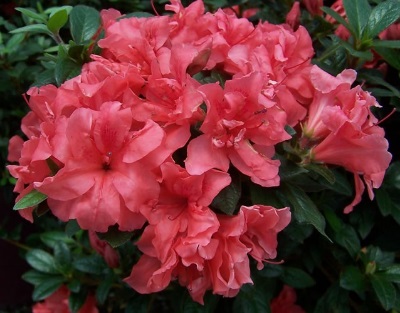 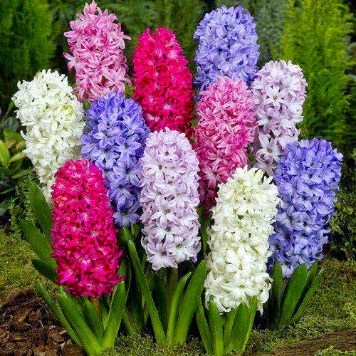 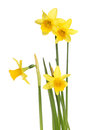 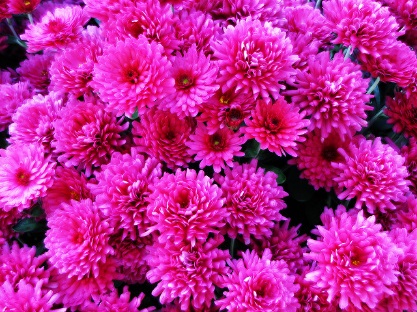 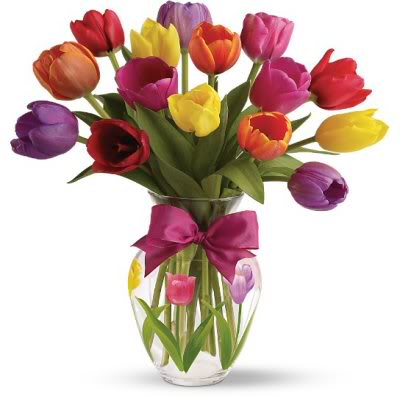 Rome Catholic SchoolEASTER FLOWER SALE!!Please use the form below to order your beautiful Easter flowers!Flowers will be available for pick-up March 27th & 28th.Family Name____________________________6” Potted Traditional Lily	_____ Qty x $12 ea. = $______6” Potted Asiatic Lily		_____ Qty x $12 ea. = $______6” Potted Tulips			_____ Qty x $12 ea. = $______6” Potted Daffodils		_____ Qty x $12 ea. = $______6” Potted Hyacinths 		_____ Qty x $12 ea. = $______6” Potted Easter Mums	_____ Qty x $12 ea. = $______6” Potted Azaleas		_____ Qty x $18 ea. = $______						        Total Enclosed $________Flowers must be pre-ordered and forms must be turned in with payment no later than Thursday, March 15th. 